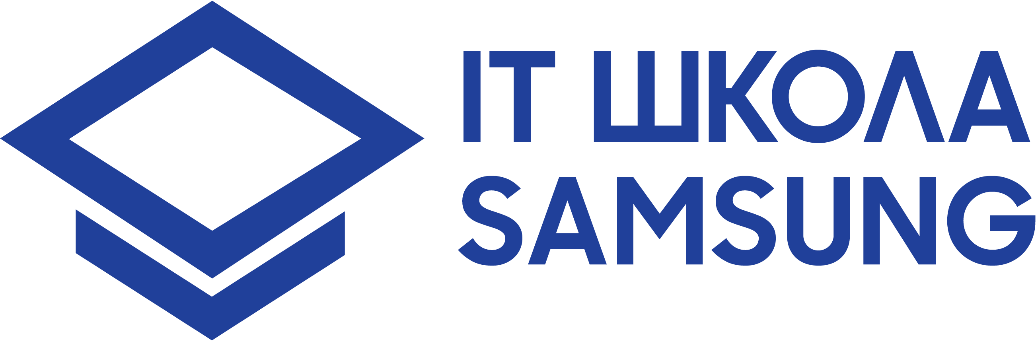 Программа обучения для школьниковна 2019-2020 учебный годМосква 2020 Программа «IT ШКОЛА SAMSUNG» компании Samsung Electronics - это долгосрочнаяинициатива, которая реализуется при поддержке Министерства Образования и Науки РФ. Программа работает с 2014 года. Более 2800 школьников получили сертификат Samsung, успешно завершив программу дополнительного образования в области IT ипрограммирования за 5 лет. В 2019 году Samsung значительно расширил географию проекта – программа IT ШКОЛА SAMSUNG будет работать в более 40 регионах России.Разработчики программы - Samsung R&D Institute Rus (Исследовательский Центр Samsung) при участии Московского физико-технического института (МФТИ).Программа ориентирована на школьника 9-10 класса, который:имеет склонность к алгоритмическому мышлению, увлекается ИТ-технологиями;владеет хотя бы одним языком программирования на уровне знания условных и циклических конструкций;имеет устойчивые знания по школьному курсу математики.Особенности программы:Комплексный подход в построении курса: охвачены минимально необходимые базовые знания из разных областей ИТ и программирования с учетом уровня подготовкишкольников.Проектное обучение: разработка учащимся индивидуального проекта в виде приложения для мобильных платформ на ОС Android.Ориентация на группы/учеников с различным уровнем подготовки: выделение впрограмме основного «ядра» и тем/материалов для дополнительного углубленного изучения (*).Продолжительность обучения 1 учебный год, 132 ак. часа, из них: 122 ч. - аудиторные занятия по 4 часа в неделю, 2 часа – защита проекта, 8 часов – консультации по выполнениюиндивидуальных проектов (в программе рекомендуемые темы консультаций помечены **).Программа обучения состоит из пяти модулей:Основы программирования на языке Java - 20 часовВведение в объектно-ориентированное программирование - 24 часаОсновы программирования Android приложений - 24 часаАлгоритмы и структуры данных на языке Java - 32 часовОсновы разработки серверной части мобильных приложений - 22 часаВиды деятельности учащегося в процессе обучения:освоение теоретического и практического материала на занятияхсамостоятельная практическая работа: выполнение домашних заданий, мини-проектов (небольшие приложения, которые реализуются учениками преимущественно на занятиях совместно с учителем с небольшими самостоятельными доработками в качестве домашнего задания)разработка индивидуального проектаучастие в вебинарахпромежуточная помодульная аттестация в форме электронного тестирования Далее приведено тематическое содержание модулей.1 Обозначение *- дополнительные темы, которые могут быть включены в основную программу обучения по усмотрению преподавателя	2 Обозначение ** - занятия для организации работы учащихся по выполнению индивидуальных проектов (проводятся по усмотрению преподавателя)	3 В случае невозможности использования облачного сервиса из-за неустойчивого интернет-соединения в классе рекомендуем установить виртуальную машину со всем необходимым ПО. Образ доступен в курсе для преподавателей.	Ча- сов№Описание темы201Модуль 1. Основы программирования на языке Java21.1Здравствуй мир!Знакомство с системой обучения в IT ШКОЛЕ SAMSUNG.Порядок создания, компиляции, сборки и запуска в IDE приложения Java. Порядок инсталляции IDE в домашних условиях.Выбор IDE по усмотрению преподавателя: либо IntelliJ IDEA + Android Studio или Eclipse + ADT. Последний вариант не рекомендуется использовать при работе в ОС Windows21.2Типы данных и операции: переменные, примитивные типы данных, арифметические операторы, выражения и присваивания1.3*1Представление данных в памяти: представление числовых (в прямом коде) и символьных данных1.4*Представление отрицательных и вещественных чисел в памяти. Представление чисел в обратном и дополнительном кодеПоразрядные операции21.5Логические выражения. Тип Boolean. Операции отношения, логические и тернарные операции21.6Условные конструкции. Понятие блока, область действия блоков. Условные конструкции: if-else, switch21.7Итеративные конструкции while, do-while. Безусловные операторы перехода break21.8Итеративные конструкции for. Массивы.Вложенные циклы. Безусловные операторы перехода break с меткой, continue.Одномерные массивы, цикл for each в Java. Разбор примеров нахождения максимума и минимума, поиска на числовых массивах21.9Методы. Изучение понятия функций на примере методов Java. Передача параметров, возвращение результата. Видимость переменных1.10*Указатели на примере языка Си: понятие, использование в качестве аргументовфункций. Методы передачи аргументов в функцию. Динамическое выделение памяти21.11Многомерные массивы. Неровные массивы*21.12Практикум21.13Контрольное тестирование по модулю242Модуль 2. Введение в объектно-ориентированное программированиеМодуль 2. Введение в объектно-ориентированное программирование24Android практикум22.1Понятие класса и объекта.Цели и задачи ОО-подхода к проектированию и разработке ПО. Объект, сообщение, класс, экземпляр объекта, метод.Общее понятие о парадигмах ООП: абстракция, инкапсуляция, наследование, полиморфизм. Описание протокола класса.Обзор классов, соответствующих примитивным типам42.2Работа с экземплярами классаКонструкторы и деструкторы. Статические методы. Открытые и закрытые поля. Доступ к полям объекта. Инициализация переменных, массивов, полей классов в конструкторе. Конструктор по умолчанию. Перегрузкаметодов на примере конструкторов22.3Строки. Основы тестирования и отладкиНачальные приемы тестирования и отладки, сценарии тестирования на примерах со строками22.4Знакомство с Android разработкойОС Android. Среда разработки. Принципиальная архитектура Android-приложенияСоздание первогоAndroid приложения в IDE. Изучениежизненного цикла Activity42.5Интерфейс Android приложенияПостроение простейшего интерфейса пользователя. Язык разметки XML. Описание ресурсов Android с помощью XML.Разметки (Layouts) и их применение. Представления (Views)Создание приложения с простейшиминтерфейсом иобработкой событий42.6Наследование, инкапсуляция и полиморфизмПроизводные классы и наследование. Защищенные части классов и правила доступа для классов и объектов в Java. Сравнение иерархии классов и контейнеризации классов. Полиморфные методы и позднее связывание в Java.Абстрактные методы и классы, интерфейсы.Создание класса, хранящегоинформацию очеловеке (возраст, имя).Реализация иерархии классов«Геометрические фигуры»22.7Context и IntentПонятия контекста (Context) и намерения (Intent) в AndroidНамерения (Intents) в Android2.8*Параметризованные типы (Generic) как пример статического полиморфизма в JavaИспользование Generic22.9ПрактикумПрактикум2.10** 2Формирование постановки задачи на индивидуальный проект (срок публикации в системе обучения темы индивидуального проекта – окончание 2 модуля)Формирование постановки задачи на индивидуальный проект (срок публикации в системе обучения темы индивидуального проекта – окончание 2 модуля)22.11Контрольное тестирование по модулюКонтрольное тестирование по модулю243Модуль 3. Основы программирования Android приложенийМодуль 3. Основы программирования Android приложений24Android практикум43.1Практикум ООП проектирования.Разбор кейсов проектирования архитектуры классов приложения. Диаграммы UMLРазбор задания минипроекта3.1. Получение диаграммы классов мини-проекта23.2Ввод-вывод в Java. ИсключенияБиблиотечные классы ввода-вывода. Обработка исключений и классы исключений. Стандартныеисключения Java. Работа с файлами в AndroidРабота с классом File, как пример необходимостиобработки исключений.43.3Внутренние и анонимные классы на примерах обработчиков событий пользовательскогоинтерфейсаРазбор примеровиспользования ListenerРабота над мини-проектом 3.123.4Параллелизм и синхронизация.Процессы и потоки в Android. Классы AsyncTask и Thread. Реализация логики потоков. СинхронизацияпотоковРазбор примераиспользования AsyncTask Работа над мини-проектом3.13.5*Сервисы в Android.Жизненный цикл сервисов и управление им. Класс IntentServiceРазбор примеров23.6Фрагменты (Fragments). СенсорыСоздание и управление фрагментами. КлассFragment и его методы. Взаимодействие фрагментов и активностей. Типы сенсоров и обработка событийРазбор примера изменения интерфейса с фрагментами с учетом данных гироскопа23.7Двумерная графика в Android приложениях. Класс CanvasРеализация простейшего приложения на Canvas43.8Разработка игровых приложений.Этапы проектирования и реализации. Профессии в мире индустрии игр. Понятие игрового движка.Реализация графики на основе SurfaceViewРазбор игры с анимацией на SurfaceView3.9*Разработка 3D игр с использованием фреймворка libGDXhttps://habrahabr.ru/post/276139/Простейший пример санимацией, HUD, обработкой касаний23.10Практикум3.11**Защита прототипа индивидуального проектаЗащита прототипа индивидуального проекта23.12Контрольное тестированиеКонтрольное тестирование324Модуль 4. Алгоритмы и структуры данныхМодуль 4. Алгоритмы и структуры данных32Практикум44.1Массив, как базовая структура данных. Алгоритм двоичного поиска: идея, применения, реализация.Классы Arrays (массивы), ArrayList (неограниченный массив)Изучение класса Arrays:заполнение, копирование,сравнение, печать, методы поиска и др. общие методы.Изучение класса ArrayList.Создание итераторов, навигация44.2Список, как базовая структура данных: стеки, очереди, односвязные и двусвязные спискиИзучение класса LinkedList, реализующему связные списки24.3Адаптеры в АндроидНазначение и применение. Стандартные адаптерыИспользование готовых адаптеров ArrayAdapter иSimpleAdapter для реализации ListView24.4Реляционная модель данных и реляционные схемы. Представление данных в виде таблиц. Типы связей: один к одному, один ко многим,многие-ко-многим. Проектирование простейшей БДНеобходимость возникновения и история развития СУБД. Обзор и классификация современных СУБДРазбор задания на минипроект по БД 4.1 (Чемпионат по футболу)Проектирование схемы БД минипроекта44.5Локальная СУБД на примере SQLite.Введение в SQL. Создание и наполнение таблиц: команды CREATE, INSERT.Команда SELECT для выборки данных, UPDATE для изменения, DELETE для удаления записей из таблицы. Дополнения к запросам SELECT.Ключевые слова ORDER BY, DISTINCT. Агрегация в SELECT в запросах: COUNT, SUM, AVG, MAX, MINЗнакомство с SQLite. Разборзаготовки Android приложения. Реализация изученных команд SQL в минипроекте 4.124.6РекурсияЛинейная и ветвящаяся рекурсия. Стек вызововПример использования при обходе дерева директорий24.7Дерево, как базовая структура данных.Сбалансированные деревья. Двоичные деревьяПрактическое занятие по библиотечному классу TreeSet24.8Обзор алгоритмов сортировок: пузырьковая, вставкой и быстрая в сравнении трудоемкости. КомпараторыКомпаратор, интерфейс Comparable. Практическоезанятие по использованию методов класса Arrays, реализующих сортировку24.9Хэш-таблица и функция хэшированияПоддержка хэширования в Java, метод hashCode. Семейства контейнеров Collections и MapПрактическое занятие побиблиотечным классам HashSet и TreeSet24.10Ассоциативные массивы.Класс Map, контейнеры HashMap, TreeMap. Хранение данных в Android PreferencesПрактическое занятие по библиотечным классам,реализующим ассоциативные контейнеры4.11*Контент-провайдеры в Android.Назначение и применение. Стандартныеконтент-провайдеры ContactsContract, MediaStoreПрактика использования стандартных контент-провайдеров на примере контактов и медиа-файлов4.12*Введение в криптографию и криптоанализ. Простейшие алгоритмы подстановочного шифрованияПрактическое занятие на распознавание сообщения, зашифрованногоподстановочным шифром4.13*Введение в шифрованиеПонятие ключа шифрования. Симметричные иасимметричные ключи. Алгоритм DES. Алгоритм RSA. Примеры использования.Практическое занятие наосвоение ключей шифрования.44.14ПрактикумПрактикум4.15**Предзащита индивидуального проектаПредзащита индивидуального проекта24.16Контрольное тестированиеКонтрольное тестирование225Модуль 5. Основы разработки серверной части мобильных приложенийМодуль 5. Основы разработки серверной части мобильных приложений22Практикум25.1IP-сетиАдресация в IP-сетях. IPv4. Автоматизация назначения IP-адресов (DHCP). Доменные имена (DNS), URL- ссылки. Несколько IP адресов для одного сайта.Популярные сетевые команды ping, tracert, ipconfig. Сервисы работы с IP-адресами.Работа с сетевыми командами и сервисами45.2Web сервер. HTTP запросы и ответыПротокол HTTP. Понятие web-сервера. Запросы клиента POST и GET, коды ответов сервера, заголовки запросов и ответов.Разбор запросов и ответов сервера.Отправка запроса на север спомощью формы из браузера. Обработка методов на сервере средствами Java,*PHP.45.3Клиент-серверная архитектура мобильныхприложений: структура, схема взаимодействия сервера и клиента мобильного приложения. Формат JSON и XML. Сериализация. Библиотека Retrofit.Отправка запросов из Android приложения. Реализация сервера средствами Java,*PHP.45.4Облачные платформы. REST взаимодействие Облачные сервисы3 для хостинга серверной частиприложений. Реализация серверной части средствамиJava, *PHP. Стиль взаимодействия REST.Реализация Android приложения REST5.5*Серверные СУБДХранение данных на сервере в виде БД. Индексы. Знакомство с серверной СУБД на примереPostgreSQL/MySQL. Реализация back-end части web сервера средствами Java, PHP.Реализация БД в СУБД PostgreSQL наhttps://www.heroku.com/ и Android клиента к ней.5.6*Дизайн программного обеспечения и приложенийMaterial DesignРазбор примеров25.7Контрольное тестирование65.8Практикум. Работа над индивидуальным проектомПрактикум. Работа над индивидуальным проектом2Защита проектов